Name: ____________________________________				Date:___________________Rock Cycle Prezi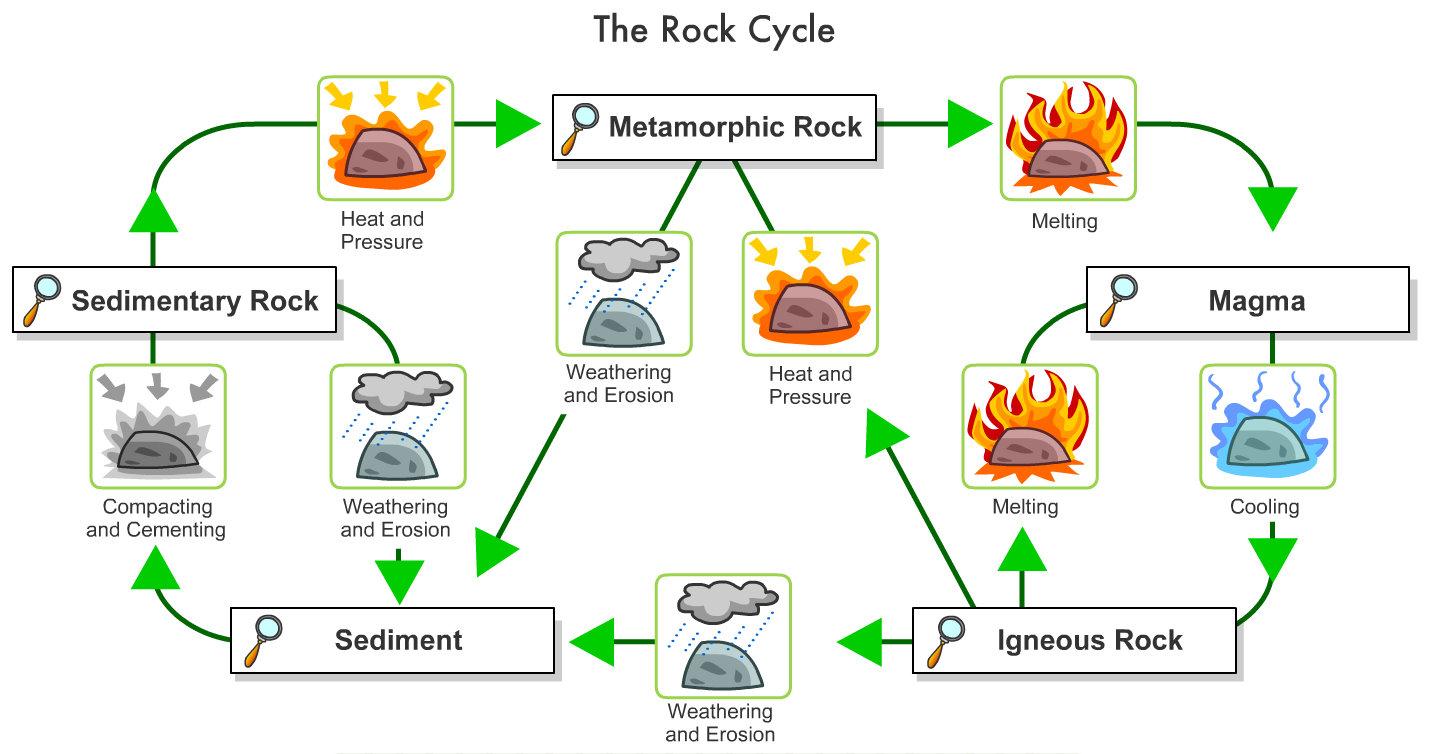 Goal: Create a prezi that illustrates knowledge of the rock cycle and the three types of rocks.Required Components of the Project:Key words that should be used in your project: weathering, erosion, deposition, compaction, cementation, metamorphism, heat, pressure, melting, cooling, solidification, sediment, sedimentary rock, metamorphic rock, magma, lava, igneous rock, intrusive, extrusive, mafic, felsic, coarse grain, fine grain, clastic, chemical and organic.Detailed illustration of the rock cycle including all the steps and the rocks with labels.Tell how and where each rock formed.Give at least two examples (pictures) of each type of rock (igneous, sedimentary and metamorphic).This project must be neat, colorful, creative and show full knowledge of the rock cycle and the three types of rocks.Include all partner names, class period and date.Information: Create the project on www.prezi.comRefer to flowchart on the rock cycle, the textbook and notes on Mr. Stephens website (geology-lessons and PowerPoints) to help you complete this assignment.Pictures may be taken in class or pulled from the Internet.Example Prezi: http://prezi.com/hzr8vo01q4ug/rock-cycle/http://prezi.com/1spi1zaojpu0/mineral-rocks-and-the-rock-cycle/Rock Cycle Prezi Checklist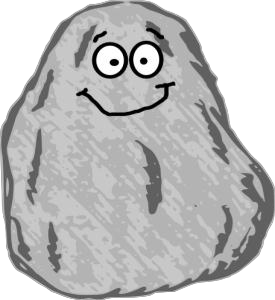 ContentPrezi Contains:Labeling of rock cycle components (igneous, sedimentary and metamorphic rocks)Formation of each rock typeDescription of where each rock type forms Characteristic of each rock type (texture, composition and grain size)Key words Score/3/3/3/5/6CreativityPrezi Contains:Content this is organized in an orderly fashionContent that is neat and colorfulAt least two pictures of each rock type		/2/2/3GrammarPrezi Contains:No grammatical or spelling errorsPartners name, date and class period/2/1